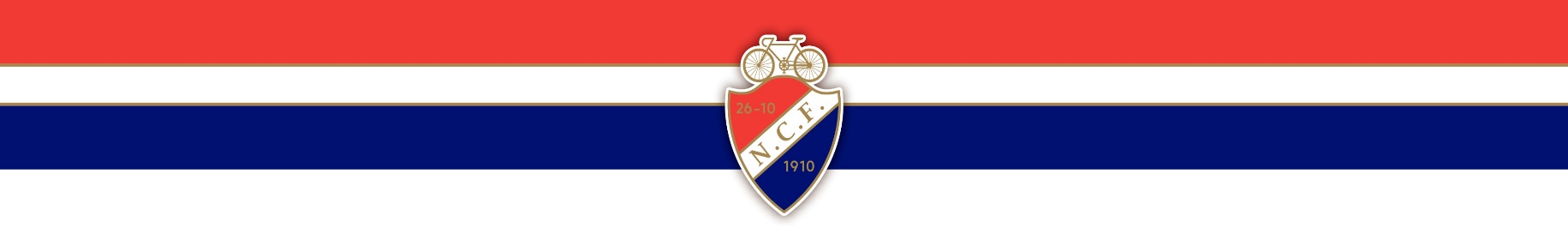 Invitasjon til  NC i Glåmdal 2023NorgesCup 18. – 20. augustArrangører Asker Cykleklubb og Glåmdal Sykleklubb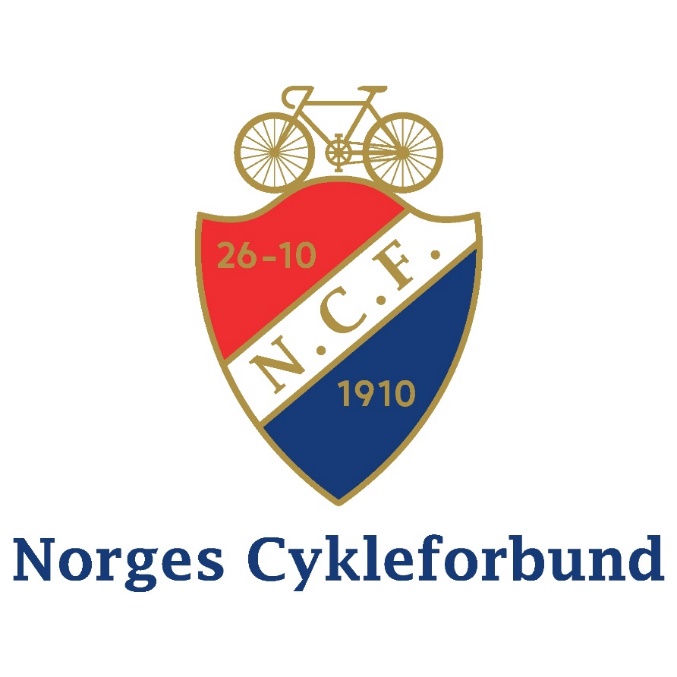 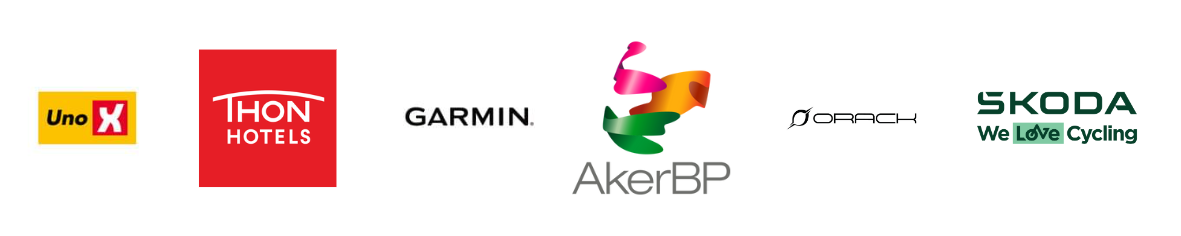 Tid og stedFredag 18.august -søndag 20. august Arena fredag, lørdag på Slobrua, ved E16. Søndag flyttes arrangementet til Sand.Adresse dag 1 og 2: Slomarka 4, 2100 SkarnesAdresse dag 3: Storsjøvegen 6, 2133 Gardvik.Parkering: parkeringsplasser ved arenaRittbeskrivelseFredag 18. august
NC Tempo K senior/ K junior/ M senior/ M juniorLørdag 19. august 
NC Fellesstart K senior/ K junior/ M senior/ M juniorSøndag 20. august
NC Fellesstart K senior/ K junior/ M senior/ M juniorRittreglerRittet følger reglene i UCI og NCF sitt reglement. Godkjent hjelm er påbudt. Alle ryttere sykler på eget ansvar og skal følge arrangørens anvisninger. Bruk hjelm også når du besiktiger, trener, og varmer opp. Det er alltid risiko for uhell og sammenstøt. Hjelm beskytter. Ryttere, foreldre, og ledere; ta hjelmbruken alvorlig.Det er ikke tillat å kaste søppel utenfor søppelsonene. 
Kast fra deg flasker eller søppel i søppelsone som er før og etter langesone. Det oppfordres til at klubber har merkede flasker, slik at det enkelte lag/ klubb kan se hva som er sitt, og dermed ta med hjem/ kaste.Langesone, se eget punkt.Rittet er et rent arrangement. Anti-doping Norge foretar uanmeldte kontroller på alle NCF-registrerte ritt. Vi støtter Anti-doping Norge i gjennomføringen av dette. Alle ryttere og ledere skal følge instrukser gitt fra representanter fra Anti-doping Norge.MERK at det er noen nye regler fra 2023-sesongen:Følgebiler skal legge seg minst 25 meter bak rytteren. Økt fra 10 meter.Kommunikasjon (Intercom) er kun tillatt i temporitt og lagtemporitt for M/K Junior og senior. Bruk av mobiltelefon og «musikk på øret» er ikke tillattDet er ikke lengre begrensninger på maksimal girutveksling i juniorklasseneAlle rytterne som deltar i temporitt må registrere sin høyde, det kan gjøres her: https://docs.google.com/forms/d/e/1FAIpQLSep6hYs9cy9wLN8Rztmc5zGQiJva-eI7sDfkrYbgkpOsEssog/viewform?vc=0&amp;c=0&amp;w=1&amp;flr=0&amp;usp=mail_form_link KlasserLisensRyttere i senior og junior må ha helårslisens. Lisensen til påmeldte vil bli sjekket. For ytterligere informasjon om lisenser: https://sykling.no/lisens PåmeldingPåmelding via EQ Timing innen søndag 13.08 kl. 24.00.Etteranmelding er mulig frem til onsdag 16.08 kl. 20.00, mot 50% økning i startkontingent.Kostnadsfri avmelding innen 4. august kl 24.00. Ved en eventuell avlysning i god tid før selve arrangementet vil arrangør refundere hele startkontingenten.Om rittet må avlyses av uforutsette hendelser tett på/ samme dag, kan ikke startkontingenter tilbakebetales grunnet utgifter klubben vil sitte med.NB! Startkontingenter for NC Landevei ble hevet før sesongen 2023, for å bidratil at arrangører får en bærekraftig økonomi. Se Forbundsstyrets protokoll15.11.2022 for mer informasjon: https://sykling.no/app/uploads/2022/12/Protokoll-styremote-10-2022-2024-15.11.22-FIN.signert.pdf 
Startkontingent alle dager:Startlister vil legges ut på EQ-TimingLagstelt / LagparkeringDet er god plass på arena for parkering og oppsetting av lagstelt. Nærmere anvisninger gis på lagledermøte.OvernattingsmuligheterOversikt over hoteller, moteller og campingplasser, maksimum 25 minutters kjøretur fra start/ mål:Slobrua Gjestegård, på Slobrua(rittarena dag 1 og 2)https://www.slobrua.no   Telefon 62 80 96 00 e-post: post@slobrua.no   Vinger Hotell og Spa, Kongsvinger, ca. 15 minutter fra Slobrua.https://www.vinger.no   Opplys om at bestillingen er i forbindelse med NorgesCup, så får dere Idrettspris: kr. 690,- pr. person pr. natt inkl. frokost i dobbelt- eller tresengsrom, enkeltromstillegg kr. 265,- pr. natt.Telefon 62 88 81 80E-post: booking@vinger.no Budsjett hotell, Kongsvinger, ca. 15 minutter fra Slobruahttps://www.kongsvingerbudgethotel.no  Et lite, hotell rett utenfor sentrum. Har dobbeltrom, trippelrom og familierom med 4 senger. Ingen frokost, men stort kjøleskap på rommet.Telefon: 62 20 35 35 e-post: booking@kongsvingerbudgethotel.no  Milepelen Hotell og Vertshus, Bunesvegen 19, Sagstua, ca. 25 minutter fra Slobrua, rett ved arena dag 3.https://www.milepelen.no  Har enkeltrom, dobbeltrom, familierom og junior suite.Telefon: 62 97 01 30e-post: booking@milepelen.no Sognabben Camping, Nord-Odalsveien 1121, Sagstua, ca 15 minutter fra Slobrua og Sandhttp://songnabben.no  Enkle hytter, uten dusj/wc, servicehus/fellesanlegg. Plass til campingvogn og campingbil.Telefon: (+47) 46 77 45 58, (+47) 90 97 97 60E-post: songnabben@gmail.com  Sigernessjøen Familecamping, Strengelsrudvegen 1, Granli (på vei mot Sverige) ca. 25 minutter fra Slobruahttps://sigernescamp.no  Enkle hytter, uten dusj/wc, servicehus/fellesanlegg. Plass til campingvogn og campingbil.Telefon: +(47) 40 60 11 22E-post: post@sigernescamp.no Sanngrund Camping, Osloveien 910, Skarnes, ca. 15 minutter fra Slobruahttps://sanngrund.no  Prisbelønnet kafeteria. Kåret Norges beste vei-mat i 2018.Enkle hytter, uten dusj/wc, servicehus/fellesanlegg. Plass til campingvogn og campingbil.Telefon: 62 96 46 60E-post: booking@sanngrund.no / lise@sanngrund.no Tidspunkt Sekretariatets åpningstiderStartnummer hentes i sekretariatet, som ligger på arena Sekretariatet er åpent:For å hente startnummer må lisens for 2023 være løst. Se https://sykling.no/lisens for bestemmelser vedr lisens. Utenlandske ryttere må vise lisens for å få startnummeret sitt, forutsatt at det er plass i arrangementetDet skal benyttes samme startnummer alle dager. 
Lagledermøte (og div påmeldinger/ innmeldinger)
Lagledermøtet gjennomføres torsdag 17.08 kl. 20:00 på Teams.Deltakende lag/ klubb skal melde inn sin(e) representant(er) innen 
søndag 13.08 kl. 24:00Påmelding her: https://forms.office.com/e/kzpKxU4ntV Ønske om servicekjøring skal meldes inn til sjefskommissær 
Heidi Stenbock-Haakestad senest onsdag 16. august, kl. 16.00 
Sendes til følgende e-post: heidi.haakestad@gmail.com  
Rekkefølgen får dere på lagledermøte, i tillegg til at den legges ut på FB-siden «Norges Cup Landevei»MERK: det vil IKKE være mulig å kjøre service under temporittene!Deltakende klubber bes om å stille dugnadstimer til arrangørens disposisjon. Det ønskes hjelp til opp- og nedrigg av arena (reise målbue, sette ut gjerder, opp med beachflagg og feste reklameplakater til gjerder), samt løypevakter, stasjonærvakter og sjåfører. Meld inn på skjemaet her hva dere kan bidra med. https://forms.office.com/e/LXUeFFYNPN Brikkesjekk og innskrivingRytteren har selv ansvar for å gjennomføre brikkesjekk. Det skal benyttes Emit-brikke. Det vil være mulighet for lånebrikke. Ikke returnert lånebrikke faktureres rytterens klubb med 1000kr/ brikke.Utstyrsjekk Ryttere har selv ansvar for å stille med godkjent hjelm, sykkel og drakt. NCFs kommissær kan velge å sjekke dette både før start og etter målgang. Bryter du reglementet kan du bli disket og/eller få bot.Tidsplan fredag 18. augustTidsplan lørdag 19. august Tidsplan søndag 20. august Vi gjør oppmerksom på at tidspunkt kan bli noe justert etter at påmeldingsfrist er gått ut.
Arena og LøyperArenakart Detaljerte arenakart med info om kjøremønster og parkering legges frem på lagledermøtetLangesone /Søppelsone Lørdag: Merket start /slutt, fra rundkjøring og ca. 500 meter inn i Odals Verk vegen. Søndag: ikke bestemt, informasjon kommer.Løypekart Tempo-trase fredag, alle klasser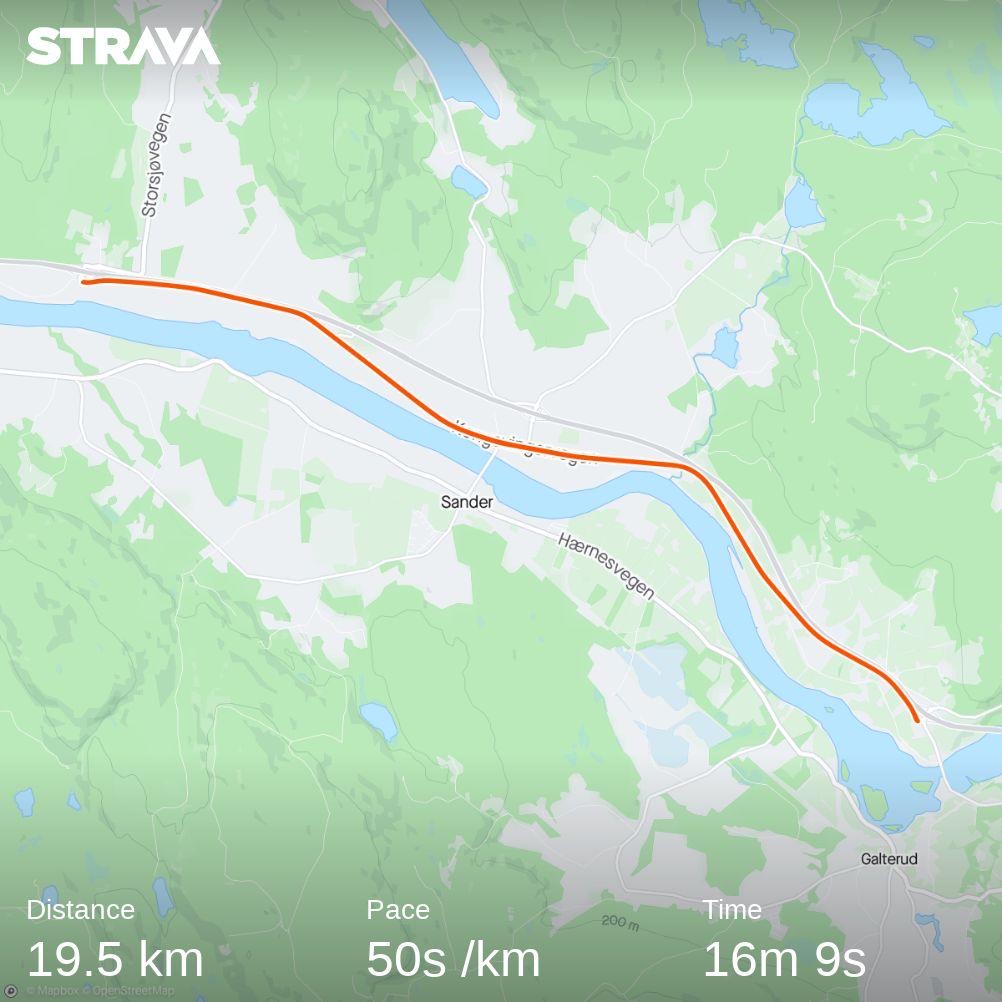 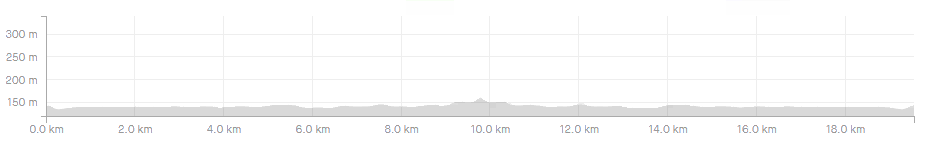 Fellesstart lørdag kvinner junior/ senior, forskjellig antall runder. 20,7 km, 129 høydemeter pr. runde med to lengre gruspartier. Pil markerer langesone.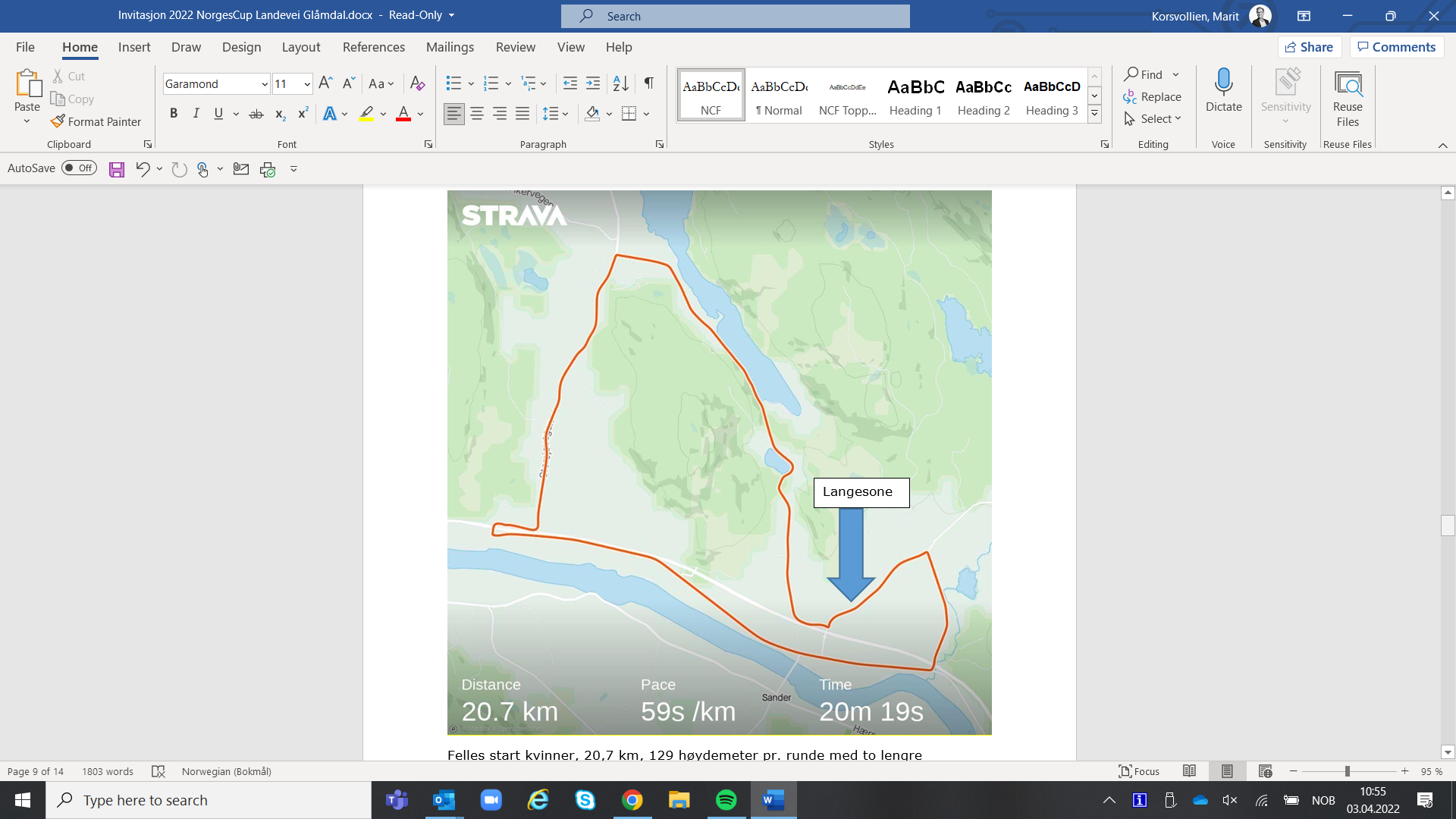 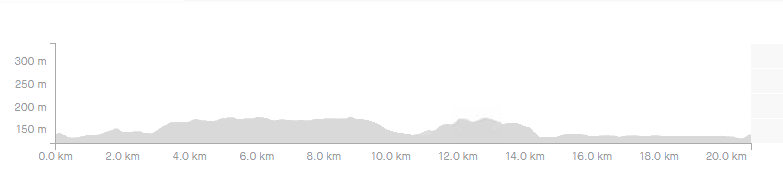 Fellesstart lørdag, menn junior/ senior. Forskjellig antall runder. En runde er 32,1 km, 344 høydemeter pr runde, en stigning av 2,1 km med gjennomsnitt 7,4% stigning. To lengre gruspartier. Pil markerer langesone.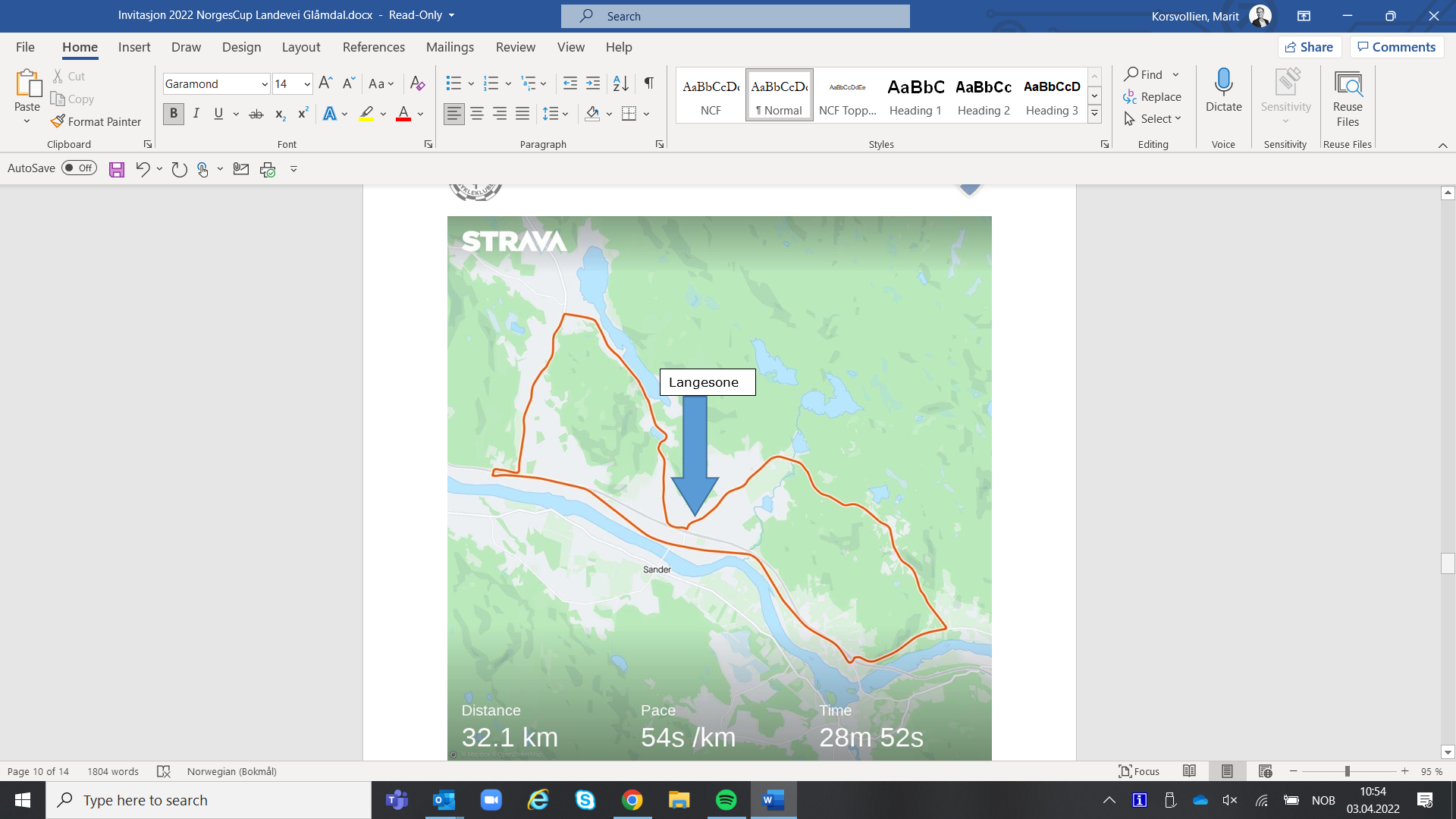 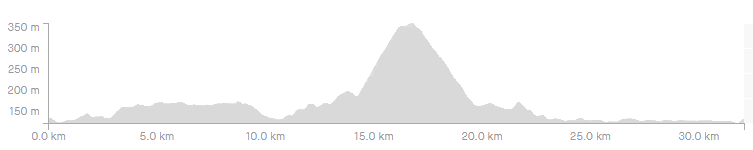 Fellesstart søndag, alle klasser, samme løype, forskjellig antall runder.Runden er lett kupert, 2,8 km grus pr runde. Pil markerer langesone(kommer).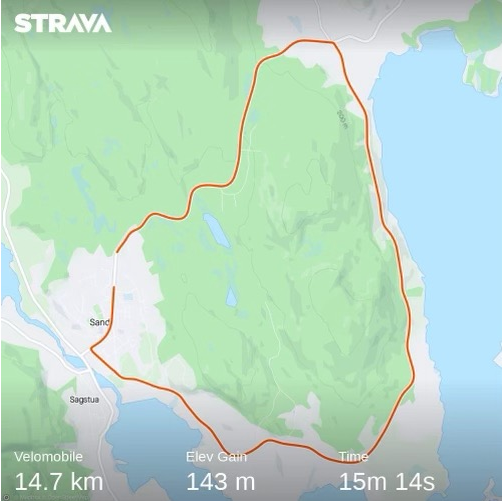 Resultater
Resultatene publiseres på EQ-TimingPremieseremoni og premiering for NC lørdag og søndagPremieseremoni rett etter målgang, med de 3 beste i hver klasse for fotografering. Parkering og veibeskrivelseParkeringInstrukser når det gjelder parkering vil bli gitt på lagledermøte. Generelt gjelder å følge vakters anvisning. Det er bra med parkeringsplasser ved arena.13.2 Veibeskrivelse til arenaArena dag 1 og 2 ligger ved Slobrua gjestegård/ Slomarka industriområde, avkjøring 7 på E16 mellom Skarnes og Kongsvinger.Arena dag 3 ligger Storsjøvegen 6, 2133 Gardvik. Ved Rescon Mapei.Informasjon«NorgesCup Landevei» sin FB-side vil være informasjonskanal både før, under og etter rittetKontaktpersonerArrangørKommissærerVårt kvalitetsløfte. Norges Cykleforbund ønsker at du som deltager skal være trygg på at rittene du deltar på skal være trygge og følge en forholdsmessig kvalitet.  Vi ønsker at du som deltager skal vite hva du kan forholde deg til og hva du får som deltager på vårt ritt. 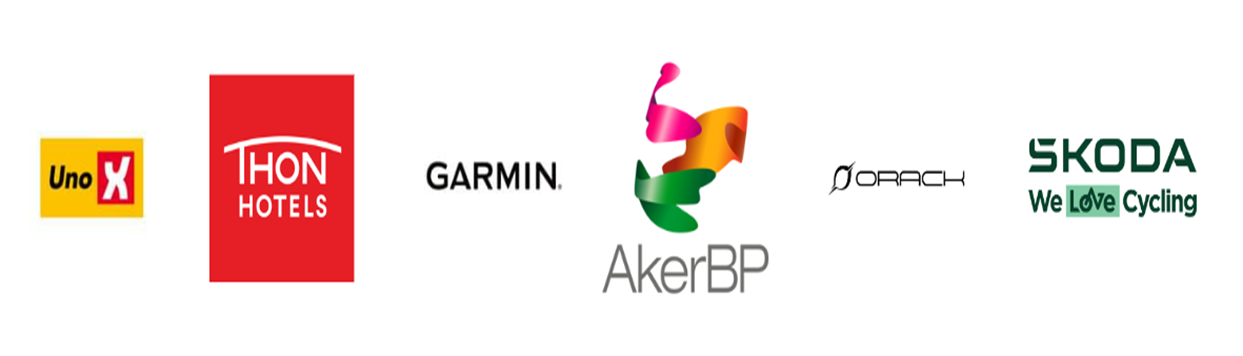 Fredag 18. augustNC tempo for kvinner senior/ junior og menn senior/juniorLørdag 19. augustFellesstart for kvinner senior/ junior og menn senior/juniorSøndag 20. augustFellesstart for kvinner senior/ junior og menn senior/juniorKlasseOrdinær påmeldingEtteranmeldingNC tempo og fellesstart 
alle klasser NOK 600,- pr startVed påmelding alle ritt gis 300,- i rabattNOK 900,- pr startVed påmelding alle ritt gis 300,- i rabattDagTidFredag15:30-19:00Lørdag07:00-14:00Søndag07:00-13:30ØvelseKlasseStarttidDistanseEstimert målgangTempo K junior/ K senior17.0020 km17.30TempoM junior17.3020 km18.45TempoM senior19.0020 km20.30ØvelseKlasse StarttidAntall runderDistanseMålgangFellesstartK junior/ K senior08.005103,5 km10.30FellesstartM junior10.45396,33 km13.00FellesstartM senior14.004128,44 km18.00ØvelseKlasse StarttidAntall runderDistanseMålgangFellesstartM junior08.00674 km10.15FellesstartK junior/ K senior10.30674 km12.45FellesstartM senior13.308116 km16.30RolleNavnEmailTelefonRittlederGjermund BrennsæterGjermund.brennsaeter@bori.no 91162269ArenaKristian Guldhaug90713199VaktsjefArne Olaf SweenArne-o-s@online.no 92400831Road SafetySekretariatJan Åge Nymoenjanynoen@gmail.com 40639231PremieseremoniPåmelding og resultaterMålfotografSanitet i kortesje og på arenaRolleNavnEmailTelefonSjefskommisærHeidi Stenbock-HaakestadHeidi.haakestad@gmail.com 92804303JurymedlemJurymedlemJurymedlemMåldommerMC-kommissærAss KommissærAss KommissærRadiotourArrangørRittets arrangør er Glåmdal Sykleklubb og Asker Cykleklubb, som er tilsluttet Norges Cykleforbund (NCF) og NIF. 
ForsikringerRittet er terminlistefestet, noe som betyr at rittets arrangør har ansvarsforsikring gjennom NCF/NIF og du som utøver er forsikret gjennom helårslisensen eller engangslisensen som du bruker under rittet. 
TillatelserRittet har innhentet nødvendige tillatelser hos: Statens VegvesenPolitietFylkeskommuneKongsvinger og Sør-Odal Kommune
VarslingRittet er varslet omgivelsene ved:Infoskilt utplassert 14 dager før arrangementFysiske møter med velforeninger nært arenaNabovarsel til Bondelag, Menighet, TINE meierier, Hjemmetjeneste, samt til næringsvirksomheterPressedekningSosiale medierReglerRittet følger NCF sine lover og regler for gjennomføring av ritt. Rittet er pålagt å følge trafikkreglene, med følgende dispensasjoner fra Vegtrafikkloven:§4 Trafikkregler§5 Skiltregler§6 Fartsregler
Alle parter i rittet skal forholde seg til Vegtrafikkloven §12: Plikter ved trafikkuhellUtdrag fra §12: «Enhver som med eller uten skyld er innblandet i trafikkuhell, skal straks stanse og hjelpe personer og dyr som er kommet til skade, og for øvrig delta i de tiltak som uhellet gir grunn til. Denne plikt har, om det er nødvendig, også andre som er i nærheten eller som kommer til stede.»  og alle vegkryssninger blir håndtert av kvalifisert/kurset personell
Sjefskommissær Heidi Stenbock-Haakestad har det øverste ansvaret for gjennomføringen av konkurransen.SanitetSanitet vil ha base ved start/mål (fredag, lørdag og søndag), for type sårvask
Kontaktperson er Det vil være ambulanse i kortesje, i tillegg til bil parkert på arenaSikkerhetsansvarligKontaktinfo:Gjermund Brennseter (rittleder) tlf. 91162269
Arne Olav Sveen (vaktsjef) tlf. 92400831 (Road Safety) tlf 
Heidi Stenbock-Haakestad (Sjefskommisær) tlf. 92804303 Prosedyre ved ulykkerVakter skal rapportere alle hendelser og tiltak til 
(vaktsjef) tlf Beredskapsleder ved ulykke er
tlf 
Beredskapsleder skal ha liste med kontaktnumre på utøver og pårørende, som er tilgjengelig i lisensdatabasenBeredskapsleder varsler pårørende og andre instanser. Utøvere som er utsatt for uhell, men som klarer seg på egenhånd, skal varsle om hendelsen til sekretariat. Dette av hensyn til lisensordningen og evt bruk av forsikring. 
VaktholdMinimum 6 mobile vakter vil være i kortesjen.Stasjonære vakter står ved kritiske punkter i løypa, se eget kart.Vaktens oppgave er å ivareta sikkerheten til ryttere/ bilkortesje, samt trafikanter som ikke er tilknyttet rittet.Stasjonære vakter har kompetansebevis for regulering av trafikk, og skal bære dette beviset godt synlig.I tillegg vil det stå et stort antall løypevakter.Det er rytterens egen plikt å vite hvor løypa går og hvor mange runder som skal kjøres.  
ØkonomiDeltageravgiften dekker kostnader ved blant annet ovennevnte tiltak, samt kommisærer, tidtaking mm Eventuelt overskudd av arrangementet deles og tilfaller Asker Cykleklubb og Glåmdal SykleklubbBarne- og ungdomstiltak i klubbenJunior- og seniorsatsingYtterligere styrking av rittets bærekraft og kvalitetKlubbene og arrangementet er drevet på frivillig innsats
